Energy Law OutlineFall 2016Table of ContentsCourse Introduction (2)Utility Regulation (3)The Proprietors of the Charles River Bridge v. The Proprietors of the Warren Bridge (S.Ct., 1837)Munn v. Illinois (S.Ct., 1876)Iroquois Gas Transmission System v. Federal Energy Regulatory Commission (3d Cir., 1998)In re Philadelphia Electric Company (Pa. PUC, 1978)Southern California Edison Company v. Public Utilities Commission (Cal., 1978)City of Cleveland v. Public Utilities Commission of Ohio (Ohio, 1980)	Legislative Utility Consumers’ Council v. Public Service Company (N.H., 1979)Smyth v. Ames (S. Ct., 1898)Bluefield Waterworks & Improvement Co. v. Public Service Commission of West Virginia (S. Ct., 1923)Federal Power Commission v. Hope Natural Gas Co. (S.Ct., 1944)Market St. Ry. Co. v. Railroad Commission of State of California (S.Ct., 1945)Jersey Central Power & Light Company v. Federal Energy Regulatory Commission (D.C. Cir., 1987)Duquesne Light Company v. Barasch (S.Ct., 1989)Legislative Utility Consumers’ Council v. Public Service Company (N.H., 1979)Order Disapproving Petition by Excelsior Energy, Inc., for Approval of a Power Purchase Agreement (Minn. Pub. Util. Comm’n, 2007) In the Matter of PacifiCorp, dba, Pacific Power & Light Co. (OR PUC, 2007)Electricity: Jurisdiction and the Federal Power Act (13)Public Utilities Commission of Rhode Island v. Attleboro Steam & Electric Co. (S. Ct., 1927) Federal Power Commission v. Southern California Edison Company (S. Ct., 1964)Federal Power Commission v. Florida Power & Light Company (S. Ct., 1972)Federal Power Commission v. Conway Corporation (S. Ct., 1976)City of Redding, California v. FERC (9th Cir., 2012)Arkansas Electric Cooperative Corporation v. Arkansas Public Service Commission (S. Ct., 1983)Federal Energy Regulatory Commission v. Mississippi (S. Ct., 1982)American Paper Institute, Inc. v. American Electric Power Service Corporation (S. Ct., 1983)Transmission Access Policy Study Group v. Federal Energy Regulatory Commission (D.C. Cir., 2000)New York v. Federal Energy Regulatory Commission (S. Ct., 2002)Morgan Stanley Capital Group Inc. v. Public Utility District No. 1 of Snohomish County (S. Ct., 2008)Bonneville Power Admin. v. FERC (3d Cir., 2005)MPS Merchant Services, Inc. v. FERC (3d Cir., 2016)New York v. Federal Energy Regulatory Commission (S. Ct., 2002)Hughes v. Talen Energy Marketing, LLC (S. Ct., 2016)Indiana Utility Regulatory Commission v. FERC (D.C. Cir., 2012)FERC v. Electric Power Supply Ass’n (S. Ct., 2016)Renewable Power (28)ARIPPA v. Pennsylvania Public Utility Commission (2d Cir., 2009)In re: MidAmerican Energy Company (FERC, 2001)In re: California Public Utilities Comm’n Order on Petitions for Declaratory Order (FERC, 2010) In re: California Public Utilities Comm’n Order Granting Clarification and Dismissing Rehearing (FERC, 2010)	Transmission (35)Piedmont Environmental Council v. FERC (3d Cir., 2009)Illinois Commerce Commission v. Federal Energy Regulatory Commission (3d Cir., 2009)Illinois Commerce Comm’n v. FERC (3d Cir., 2013)What’s Next for Electricity? (38)Energy Law OutlineFall 2016Course IntroductionEnergy Law – a conglomeration of federal and state statutes and rules and policies, heavily affected by economic concerns Electricity law’s overring mandates – (1) cheap, (2) abundant, (3) reliable; these can become threatened when forcing the transition to renewables, whether through laws, regulations, or policiesKey terms:Capacity – maximum electric output a generator can produce under specific conditionsGeneration – the amount of electricity a generator actually produces over an amount of timeLoad – demandDemand/Load Response – how to control consumption if the market needs it Electricity Generation – Baseload plants – plants that operate continuously to meet consumer demand; high capital costs, low operating costsPeak-load plants – operate when energy demand rises or “peaks,” e.g. dinner time until bedtime, sunrise until morning commute, all day long in some places; lower capital costs, high operating costs Producers – Investor-owned utilities (IOUs) – vertically integrated monopolies that earn a “rate of return” for their investors; about 65% of all utility electricity generation Independent Power Producers (IPPs) – non-utility generators that own power plants and sell “wholesale” electricity to others; produce about 35% of electricity Transmission – high-voltage, long-distance delivery of electricity over power lines“The Grid” – connected power lines, came together haphazardly, management can be poor, congestion is a problem; in the United States, three main “grids,” called interconnections Distribution/Retail Sales – low-voltage delivery of electricity to end-users; rates set by PUCs, question of whether consumers should have a choiceElectricity Sales – Wholesale Sales – sales of electricity to entity other than the end-user, e.g. from IPP to utility to customerRetail Sales – sales to end-user, e.g. utility produces electricity and sells to own customersFederal Agencies – Department of Energy – overall policy directorDepartment of Interior – federal lands where resources are locatedFERC – natural gas and wholesale electricity sales and transmission, hydropower, and otherNRC – nuclear power plantsEPA – pollution control State Agencies – Public Utility Commissions (PUCs) – rate regulation, “franchise approval” and utility planning review and approval; sometimes going beyond to set more aggressive rules and requirementsSiting approval – land use agencies, other agencies may prohibit or restrict   	Utility RegulationThe Rise of the Electricity MonopolyNatural Monopoly – a monopoly, sole provider of particular goods or services, in an industry in which it is most efficient for production to be permanently concentrated in a single firm Natural monopolies tend to form when: (1) High upfront capital costs and/or other barriers to entry, (2) ability to achieve economies of scale and serve entire market, (3) low marginal costs – costs to produce last unit or to serve last customerTheory of traditional electricity system as a natural monopoly – (1) high costs/capital intensive, (2) barriers to entry – no need for duplicative infrastructure/siting challenges, (3) price per unit often relatively low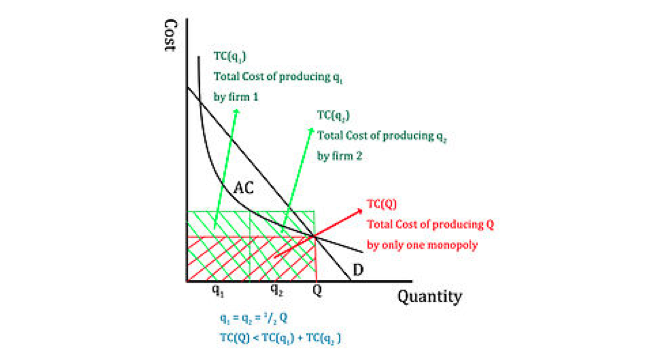 Theories of Monopoly Regulation, why regulate monopolies, public interest v. public choice – Public interest – monopoly is controlled for delivery of a reliable service or good in the public interest; in the electricity sector – rates set at competitive levels, guaranteed access to good or service Public choice – government regulates at behest/for benefit of regulated industry; in the electricity sector – guaranteed rates of return, guaranteed service areas – protection from competition Vertical monopoly – one company owns generation, transmission, and distributionDeregulation – could competitors enter the market through, e.g., contracts? What happens if competition at the generation end and a monopoly in transmission, risk of monopsony? Monopoly – one provider of service or commodity (one seller) and many captive customers (many buyers), risks – denial of service, high rates v. Monopsony – many providers of service or commodity (many sellers) and one customer (one buyer), risks – low prices for producers, less production, public interest concerns Common law rules for utilities – (1) service to the public, (2) monopoly power – may change with technology, (3) fixed territory, (4) duty to serve – no discrimination, (5) reasonable ratesPower of the PUCs – (1) assign territory, (2) regulate procurement – through certificates of public convenience and necessity (CCNs), (3) set service rates, (4) regulate rates – just and reasonable, (5) approve spending – review major capital expenditures to make sure they’re prudent, (6) control abandonmentPolicy questions regarding monopoly regulation – Is it good for the ratepayers?Is it good for the companies and their investors?Is it good for potential competitors?Should it even apply to the electricity sector?Fundamentals of Monopoly RegulationThe Proprietors of the Charles River Bridge v. The Proprietors of the Warren Bridge (S.Ct., 1837)H: Upholds the Warren Bridge charter, e.g. not in violation of the Constitution’s Compacts Clause, because government cannot contractually imply exclusivity (e.g. create a monopoly), holding in favor of the public interest – must construe in favor of the states (idea imported from English common law), concerned from precedent set for industries (e.g. the railroad industry, never ending litigation), nothing about exclusivity in the contract, societal concept that progress will stand still if bar competitionRule: When dealing with something in the public interest, going to operate in favor of the public (here the state) (creating a public interest test)D: Would not have upheld the Warren Bridge charter in favor of investment – if no monopolies no progress because will curb investment in risky projects, not dealing with a monopoly here because a monopoly is an exclusive right that takes something away from the public that they otherwise would be able to do (arguing over understanding of what a monopoly is, his conception is no longer common belief)Munn v. Illinois (S.Ct., 1876)H: Upholds Illinois legislation to fix price ceilings for grain (e.g. ratemaking) because legislature can regulate monopolies and set rates – e.g. no takings claim Rule: (To determine when something can be subject to regulation) If affected with the public interest, something is in the public interest when it is”used in a manner to make it of public consequence and affect the community at large”D: Would not uphold – interfering with the private property; only affects public interest where government has bestowed public interest, doesn’t just exist in private property no matter how important that property is Nebbia v. New York (S. Ct., 1920) – “affected with the public interest” means “no more than that an industry, for adequate reason, is subject to control for the public good”Monopoly Regulation in PracticeCost of Service RegulationCost of Service Rates (e.g. Ratemaking)Purposes – (1) to ensure utility’s financial integrity and attract investors and (2) to protect ratepayers from exploitive rates IOUs – companies with private/public investorsTypically – preferred stockholders (investors who are guaranteed a dividend) v. common stockholders (investors who have purchased some of the company’s stock, they earn money either through dividends or when the value of the stock increases) If IOUs need money, they will – take out a loan, issue more preferred stock, issue more common stock IOUs need revenue to pay back those loans/make stock valuable – done through the ratemaking processThe Ratemaking Process – set revenue requirement (how much utilities are entitled to earn) and then set consumer rates (“rate design”)(1) Utility gets PUC approval to invest in new power plant (obtains a CCN)(2) Utility makes investment in plant, puts plant into service(3) Utility seeks recovery through ratemaking for expenses made in power plant Utility won’t get to recover full cost of plant in one year, the costs will be spread out over the estimated lifespan of the plant, based on the plant’s value and depreciation(4) Rate cases usually happen every three years and are prospective (i.e. the PUC is deciding how much the utility should earn in the upcoming three years)Rate cases determine how much the utility will earn from ratepayersExpenses based on “test year” The Basis of Ratemaking: The Rate Base, Rate of Return, and Operating ExpensesR = O + B*r or R = O + (V-D)*rR = revenue requirement – the amount the utility needs to recover from its customers to cover its costsO = operating expenses – variable expenses, i.e. fuel costs, labor costs, etc. B = rate base = V-DV = value of the asset (e.g. the coal plant)D = depreciation r = rate of return – return on investmentThe Rate Base and Rate of ReturnRate Base – capital expenses – physical infrastructure + cost of raising capital (e.g. stocks, dividends, etc.)E.g. Power plants, transmission lines, property purchases, stocks (portfolios, prospectus, dividends), affiliated expensesRate of Return – percent earning on the rate base, may go up or down if utilities need more revenue or are over-compensatedCalculate: Debt (based on interest rate for taking out loan) + preferred stock (based on set rate of return) + common stock (two methods – market-determined (investor expectation) and comparable earnings (based on what capital can earn in other investments with comparable risk))Example: $6,000,000 plant, ½ of funding from loan of $3,000,000 at 8% interest rate, 1/6 of funding ($1,000,000) from preferred stock at 9% rate of return (set by company), 1/3 of funding ($2,000,000) from common stock with 12% rate of return (set by market)Rate of return = ½(8%) + 1/6(9%) + 1/3(12%) = 4% + 1.5% + 4% = 9.5%But: Lots of guess work involvedImplications of B*r – incentive to build to earn more moneyMitigating rules – prudent investment (through CCNs), used and useful ruleOperating Expenses – no rate of return on operating expenses Set based on test year expenses (historical), adjusted for anticipated future needs (but not one-time expenses) or if test year is abnormal, expenses must be prudentRatemaking in ActionIroquois Gas Transmission System v. Federal Energy Regulatory Commission (3d Cir., 1998)H: Reasonable to put civil and criminal litigation expenses (but not settlement penalties) into the rate base (B)/pass onto ratepayers to make a profit off of because lawyers fees commonly associated with costs of building (obtaining permits, defending when violate permits), FERC has the burden of showing unreasonable (FERC tried impermissibly shifting that burden to Iroquois), litigating may save ratepayers money though where monopolies almost never prudent (Mountain State I & II) (interests in compliance, alleged by FERC, are too amorphous, may constrain utility actions that benefit ratepayer through efficient pipeline construction)Mountain State I – don’t presume imprudentMountain State II – but in antitrust cases may presume imprudent Rule: Was the decision reasonable that it would benefit the ratepayers? Were litigation costs prudent? (e.g. no malpractice, reasonably prudent litigator, took any reasonable settlement offers)J: Remanded to FERC to determine whether prudent for criminal violationsFERC: On remand held that the burden is on the defendant to show criminal litigation expense were reasonable/prudent C: Distinguishes this case because criminal violations, meaning willful and knowing violations, accuses M of incentivizing criminal conduct or at least walking close to line of non-compliance because will be presumed reasonable; concurs that FERC needs to explain but doesn’t think this means FERC cannot refuse the rate increaseTakeaways: Continuing decisions/every dollar spent on further activity needs to be prudent not just capital expenses and initial decisionsNote: In most states companies have the burden of showing expenses were prudent and should be placed in the rate baseIn re Philadelphia Electric Company (Pa. PUC, 1978)Test Year: Usually the year before to figure out actual expenses; adjustments – do not include unrepresentative expenses, increase/decrease test year results based on future growth, lower costs, etc.; ultimately end up with the “O” for the period of the rate and plug into the formulaI: (1) Meter reading? (2) Abnormal maintenance, fuel, interchange? (3) Wage adjustment? H: Costs for meter reading may be placed in the operating expenses, abnormal fuel costs, maintenance, and interplay and overtime may not be placed in the operating expensesR: (1) Ok to include costs not included in the test year in the future and it’s good for customers; (2) general rule that abnormal costs are utility’s to bear (e.g. investors not ratepayers pay); (3) too high, utility is reducing overtime (example of how test year data gets adjusted)Note: Request to amortize costs means the company wants to spread them out over period of time, i.e. recover in installmentsTakeaway: Ratemaking is prospective, test year intended to be representative but sometimes it isn’t  The Process ^: R = O + B*rR = total revenue the utility presumed to getTranslates into the rates the utility may charge (for example, $.10/kWh)The utility is then stuck with the rate and may charge higher rates only if it goes through another ratemakingIf utility’s actual expenses are lower, can still charge same rates and generate more profitsIf utility’s actual expenses are higher, utility will earn fewer profitsSouthern California Edison Company v. Public Utilities Commission (Cal., 1978)Fuel Adjustment Clause: Varies by state, here structured prospectively requiring that every year or month utility calculate load*demand and sought adjustment (not full blown ratemaking case) if that calculation varied from rate by any certain amount, intention to make sure rates fit the market; essentially a refund but refund would be retroactive ratemaking so not calling it thatI: (1) Does the prohibition against retroactive ratemaking apply? (2) Can you use FAC to get your rate of return met?H: (1) FAC not retroactive ratemaking but rather informal, administrative action, not a full-blown ratemaking case; (2) no, utilities bear the risk of higher or lower costsD: FAC clearly making rates so is ratemakingNote: FACs are controversial for the fear that will unduly shift the cost of expensive fuels onto the customersCity of Cleveland v. Public Utilities Commission of Ohio (Ohio, 1980)	H: Advertising expenses may be put in the operating expenses when it is informational or regarding conservation but not when it is institutional, promotional, or charitableRule: Advertising must be for the primary, direct benefit to customers; consider if it’s in the benefit of the public or investorsLegislative Utility Consumers’ Council v. Public Service Company (N.H., 1979)H: Cannot include appliance/appliance repair in the rate base/pass onto customers because it is not apart of service to customers and it’s not ongoing (shouldn’t be in future rates anyway); relates to non-utility operations and there was testimony in the record that the company would no longer be engaged in the appliance business as of the effective date of new tariff^ Takeaways – setting the “R” is very important as it establishes the presumptive rates utilities will earnGeneral rules: B must be prudent and used and useful, O must be prudent and primary benefit to consumers and not atypicalOnce PUC sets the R it will then set consumer rates (R/amount of electricity = rate design and fixed outcome of ratemaking)E.g. $100 million/1 billion kWh = $0.10/kWhJudicial Review of Ratemaking Decisions: Early Cases and the Role of the CourtsRate Regulation: R = O + B*r or R = O + (V-D)*rIn concept, B (rate base) may decline to zero for a given asset but in many cases value in the asset will remain as even if the asset depreciates to zero it will still have some fair market value if it were sold, stock and other capital assets will remain even if a facility gets paid for What is the “value” of the rate base – original value? Current fair market value? Something else? Smyth v. Ames (S. Ct., 1898)Rule: Fair value test, need to set rate base value based on the “fair value of the property being used” – original costs of construction, amount expended in permanent improvements, amount and market value of bonds and stocks, present costs of construction (production costs), probably earning capacity of the property, sum required to meet operating expenses (embedded into the rate base for some industries)Note: Set up a heavy degree of scrutiny of rates by the courts (judicial review probes the process for setting rates), making courts act like regulators anytime it had a rate case it didn’t like Bluefield Waterworks & Improvement Co. v. Public Service Commission of West Virginia (S. Ct., 1923)Rule: Present, reproduction value (v. construction costs) – to incentivize utilities to continue to invest/build to provide services to us, idea that if depreciates down to zero that utilities will stop investing (will stop making a profit) and to make it profitable must continually reassess value (if the property has increased in value, the company is entitled to the benefit of that increase)Rate of return: Equal to what’s generally being made at the same time and in the same part of the country on investments in other business undertakings that are attended by corresponding risks and uncertainties but no Constitutional right to profits earned in highly profitable/speculative venturesRate regulation: Intended to earn a return on the value of the property which it employs for the convenience of the publicGoal: Assure financial soundness of utility, maintain credit and enable it to raise moneyH/R: Court quotes a number of other decisions to determine how to calculate the value of the rate base ^ (turning Smyth into a per se rule) Note: High water mark for what happens when you continually reassess the value of the assetJudicial Review of Ratemaking Decisions: Later Cases and the Shifting Role of the CourtsFederal Power Commission v. Hope Natural Gas Co. (S.Ct., 1944)Company Wanted: Rate base calculated either on reproduction cost or trended original cost, i.e. what would take to build facility now or applying 1938 material/labor prices to work done since 1898Commission Gave: Actual legitimate cost minus depreciation plus additionsH: Abolishes the fair value test and establishes the end results test for ratemaking because the fair value test is circular; return should be commensurate with returns on investments in other enterprises having corresponding risks and should be sufficient to assure confidence in financial integrity of the enterprise to maintain credit and attract capitalRule: End results test – if end result (percentage return that utility will earn) is fair, methodology to get there doesn’t matter, high burden to plaintiffs challenging a PUC’s rates, deference to PUC; rate will be viewed in its entirety Valid rates: If meet basic parameters at the end of the ratemaking process then must uphold – enable company to operate successfully, maintain company’s financial integrity, attract capital, compensate investors for risks assumedMarket St. Ry. Co. v. Railroad Commission of State of California (S.Ct., 1945)F: Quality of service declined even as rates increased, never asked for higher rates even though unable to maintain operations under $.07Rule: Hope requirement that rates must be adequate to attract investors/capital does not apply where market forces or otherwise has resulted in the enterprise dying, Hope is not a test to prop up dying enterprises, at some point utility/monopoly regulation will let enterprises/industries die (technology/competition v. monopoly); Hope said regulation does not guarantee a profit, prohibition against taking cannot be applied to insure values or to restore values that have been lost by operation of economic forces Applying Hope to Ratemaking: Balancing the Needs of the Utility (and Its Investors) with the Needs of the RatepayersTwo aspects of ratemaking Statutory requirement that rates be “just and reasonable” – need to be balanced on both sides, ratepayers may challenge rates under this requirementConstitutional implications – rates may amount to an uncompensated taking – if utility challenges rates under statutory requirement, will usually also raise a Constitutional claimPrudent investment v. used and usefulPUC approval processUtility goes to PUC to get a CCN – the PUC’s blessing, project is necessary, demonstration of prudenceUtility builds the project – may take years and, today, billions of dollarsUtility puts the project into service for the publicOnly after the project is built may the utility seek to add the project to its rate basePrudent investment rule – so long as an investment was prudent when made, the utility is entitled to put the investment in its rate base; almost all states have requirement of ongoing demonstration of prudence – if it becomes clear that an investment is no longer prudent, any costs expended on the project after that point are not recoverableUsed and useful rule – any project that comes online and is “used and useful” in the service of the public may go into the rate base, if project does not come online it is not used and useful and there’s no recovery under the strictest applicationHybrid versions – three general optionsPrudent investment + used and useful – investment must be prudent when made and throughout the construction process and investment must be used and usefulRecovery for prudent investments in the operating expenses, even if not used and usefulSome recovery for prudent investments in rate base, some in operating expenses, or some other combination (e.g. some recovered, some not)Recovery for Failed Projects: Applying the Used and Useful Test in the Event of an Otherwise Prudent InvestmentJersey Central Power & Light Company v. Federal Energy Regulatory Commission (D.C. Cir., 1987)F: (1) $397M investment, (2) charges on debt (interests on loan), (3) preferred stock charges, (4) common stockJersey Central: Wants to (1) put in operating expenses – amortize, (2) put in rate base, (3) put in rate base, (4) investors eatFERC: (1) Yes, (2) no, (3) no, (4) yes and no to increased rate of return (r)  I: (1) Did FERC follow its own rules (admin law issue)? (2) Did FERC deal with the end results test properly? (3) What’s at stake in taking claims like this? H/C: (1) No – no ironclad rule about excluding costs from rate base under its “used and useful” policy, FERC uses a Construction Work in Progress (CWIP) policy that allows some construction costs to go into the rate base right away, it can’t therefore say “rules are rules” without more explanation; (2) no, FERC never even calculated the end result; (3) looks like a taking so need to remand to figure out end result, the property taken is the investment not the property used C: (3) Unclear if it’s a taking, property taken is not the investment, the real interest is the balance struck – utility business represents a compact that utility investors get stability in earnings/value and ratepayers get universal, non-discriminatory service and protection from monopolistic profitsD: (1) FERC did follow its own rules and parts of Jersey Central’s recovery request did not conform, (2) ^ that’s because Jersey Central filed its case prematurely, (3) difficult to determine a taking in the rate regulatory context because there’s no deprivation of typical property interests but cannot be based on prudent investment rule only, there is not guaranteed return on investments just like loss of future profits is not a legitimate basis for a takings claim, question is whether investor/ratepayer interests are balanced Duquesne Light Company v. Barasch (S.Ct., 1989)H: Change in law that costs shall not be included in the rate base/rates until proven used and useful (strict used and useful requirement) not an unconstitutional taking because impact on utilities would be negligible and not unconstitutional because end results are minimal and the utilities had noticeLimits: May be a taking if rule changes too often so that utilities don’t have sufficient notice (holding not unlimited)C (Scalia): Taking is the investment (agreeing with M in Jersey Central, minority view) – prudent investment may become Constitutional standard because property interest taken is the investment, if not going to give “fair value” to the property then need to protect the interestPaying for Ongoing Capital Projects: The Construction-Works-in-Progress RuleLegislative Utility Consumers’ Council v. Public Service Company (N.H., 1979)CWIP: (Construction works in progress) allows costs of capital to go into rate base while construction is underway, meant to mitigate some of the harshness of used and useful rulesI: Do CWIPs violate the used and useful standard? i.e. Can you have a CWIP rule in a “used and useful” jurisdiction?H: Rule that construction costs may go into the rate base while construction is underway is a factual issue and does not violate used and useful as required in legislation because it’s a reasonable balance and that’s all that’s required (to whether it is “just and reasonable” to require current ratepayers to pay for plant under construction, i.e. whether it is detrimental to current ratepayers and a windfall to future ones)Rate Design – the process of deciding how much customers should pay for their electricityPurposesTranslating the revenue requirement (R) into costs per kWhPromoting/deterring electricity usageRetaining utility customers, especially industrial customersAchieving policy goals, e.g. subsidizing low-income ratepayersLinking rates to the costs customers “cause”Three aspects Demand charges – fixed assets (i.e. power plants) necessary to satisfy demand, often based on peak demand  Energy charges – costs of the power consumed, usually reflected in fuel charges Service charges – costs of implementing service, e.g. meter reading, billing, fixing problems, etc.Embedded v. MarginalEmbedded – taking the same costs from the revenue requirement and allocating them to different customers/customer classesMarginal – based on adding service, meaning not on average costs of the whole system but on incremental costs of expanded systemIdea that you pay for the type/cost of power you demand Cost ApportionmentCustomers – divide among classes + among customers within classesTotal energy use – divide based on actual electricity usageDemand – divide based on how much demand, i.e. how much capital investment customers causeRate Design within ClassesCustomer charge = basic services + some demand – metering, payment processing, distribution lines and balancing, power supplyEnergy charge = based on amount of consumption, used in blocks (declining and inclining rates)Inclining block rates – costs per kWh increase as consumption increases; arguments in favor – Conservation incentives – higher prices = lower consumptionAdditional subsidies by large users (demand charges effectively shifted more onto the larger users); net metering debate involves these dynamicsDeclining block rates – costs per kWh decrease as consumption increases; arguments in favor – 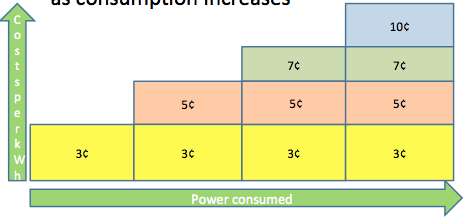 Equity to large consumers – the first large block covers “demand” + customers costs, which are smaller for commercial customers than residential customersDemand – peak demand driven by residential consumersCustomer costs – higher for residential customers in the aggregateThe other blocks primarily represent fuel costs; the demand and service components fade out because they’re covered in earlier blocksMore sales from utility = financial integrity Time of use rates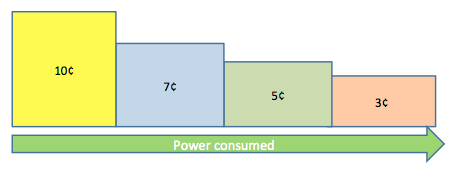 Usually for large consumers – moving into residential areaPay a premium when they use energy at peak times, will pay less during other timesReflect idea that utilities will pay higher costs to supply peak power – ramp up own expensive plants, higher market rates based on supply v. demand and congestionMarginal PricingTime-based rates and marginal pricing – most energy bills reflect average costs, e.g. they usually include standard rates for peak and off-peak power, even where they have different peak and off-peak rates they are not necessarily tied to actual costsMarginal rates – meant to encompass full costs (infrastructure, transmission, electricity) of that next kWh of power – more reflective of actual costs caused by the customerCalculate cost of purchasing/delivering that next kWh of electricity – peak rates, off-peak rates, intermediate ratesApply that cost to the actual amount used by ratepayers May need backstop if marginal rates too lowStraight fixed-variable ratesMeant to remove utility incentive to sell more and increase customer incentive to use lessFixed rates = capital, labor, rate of return, etc. – divided among customers, once calculated the utility cannot earn more than these fixed ratesVariable rates = fuel, power purchases, etc. – based on customers’ actual consumption, do not include a rate of returnLimits on rate design strategies – price inelasticity or misdirected elasticity  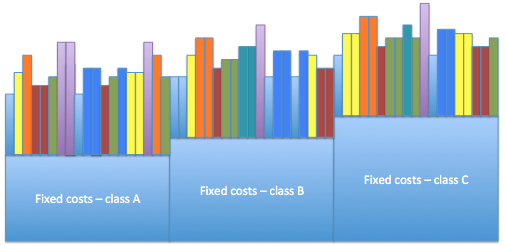 Can’t respond to prices – essential services without backup, no financial room to maneuver, no alternativesWon’t respond to prices – electricity costs not a major behavioral motivationResponse to price changes in other sectors – higher rates = e.g. eat out less Information/communication gapsBilling after-the-fact – monthly/yearly/other bill cycle inconsistent with behavioral changes, average time-of-use or seasonal rates over year (mitigates price shock but minimizes responses to rates)Information disparity – general time-of-use rates insufficient in comparison to real-time information (stay tuned for “smart” meters)Ratemaking/Rate Design IssuesThe traditional approach to rate design – revenue requirement is translated into a rate set on expected retail sales, differential rates are also set based on anticipated salesImplicationsUtility’s actual revenues are based on amount of electricity the utility sells – if sells more or keeps costs lower than expected, it makes more profit than the B*r would otherwise suggest; if sells less or has higher than expected costs, it will make less of a profit than expectedWhy is this a challenge? The next rate case will take into account what happened in the past If a utility made more profit than expected, it may face lower rates (price per kWh) → will need to sell more electricity in the future – more sales = more need for power = more assets in B = higher R = higher rates = less consumption?If utility made less profit than expected, it may get a higher R/higher rates → customers may use less electricity = less justification for new assets = lower B = lower R = lower rates = more consumption?Until recently, the trend was towards more energy consumption = higher B = higher R = higher rates = increased consumption (demand not responding to costs)But if you have lower demand + lower R and demand not increasing even if costs drop, what happens to the utility bottom line? Do we need to compensate utilities differently? (e.g. the utility “death spiral” dilemma)Other issues? Information/resource disparity – prudency review is not always effectiveTime and cost in rate cases is massiveOver-investment and under-investment problemsMaybe time to rethink our ratemaking/rate design assumptionsUtility Regulation Beyond Ratemaking: Procurement, the Duty to Serve, the Utility FranchiseProcurement/Resource Acquisition Procurement, Risk, and the Least-Cost MandateGeneral rules Least cost – short term/long termLow risk – translates into least cost over long termFuel diversity – translates into least costAbundant, reliable powerPublic interest – usually a combination of the above – least cost, reliable, abundant, low riskNew rules Specific resources, e.g. renewable portfolio standards (RPSs)Emissions limitationsTechnology incentivesProcurement – CCNs, contracts, and risk assessment, utilities will have to get regulators’ approval to build own resource or enter into long-term contract for power purchases Order Disapproving Petition by Excelsior Energy, Inc., for Approval of a Power Purchase Agreement (Minn. Pub. Util. Comm’n, 2007) H: Denied petition from Excelsior Mesaba Plant to build an IGCC coal power plant due risk-exposure – unreasonable operational risks and unreasonable financial risks – and it not being least-cost (would’ve been twice the price for consumers to purchase from this plant) – unreasonable on its face Takeaway: Just because it’s an innovative project doesn’t mean the utility can skirt other procurement obligations; demonstration of how traditional procurement rules can affect building decisionsIntegrated Resource Planning and Utility Resource Acquisition Comprehensive utility planning – considers supply-side and demand-side; long-term outlook – usually 10-20 years, anticipated demand forecasts, strategy to meet demand; regular updates – every 2 years unless event triggers revision sooner; focus on least cost resourcesHow states use themFiled, without review, but affect future decisionsPUCs review and approve them – utilities must follow them once approved/“acknowledged”Treated as suggestions that do not comprise a meaningful part of planningNo all states useOregonUtility develops IRPSubject to public participation and “acknowledgement” by PUCIf action PUC later takes is acknowledged in IRP, most likely will be considered prudent during CCN or contract process – affects recovery of investment under ratemaking processesEvaluate resources on a consistent and comparable basisComparisons must consider risk and uncertaintyPortfolio selection should be best combination of expected costs and associated risks and uncertainties for utility and customersMust be consistent with long-run public interest as expressed in Oregon and federal energy policies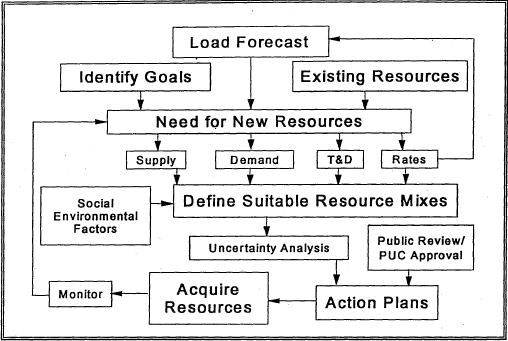 In the Matter of PacifiCorp, dba, Pacific Power & Light Co. (OR PUC, 2007)H: PUC did not give its blessing to build baseload power plant “on the backs of Oregon consumers”; may still build but not with PUC’s blessing?R: Forecasted load too high; need peak energy not baseload and didn’t explain why baseload is the best option; demand-side management, short-term purchases, and distributed resources are better (will mitigate CO2 risks); mitigating provisions are not adequate, need to explore other options first; hasn’t shown what will happen with excess supply – wholesale coal sales risky with California’s law and RPSs; problems with competitive bidding – RFP is in isolation from other resource acquisition decisions (not sure how it will access overall costs and risks), delay in coal investment might be wise with regulatory uncertainty  Note: PacifiCorp knew it was overbuilding and hoped on selling to California but California had just enacted a new law and RPS so would be for short-term sales only and likely lessened demand for coal-powered energyServiceScope of the Monopoly Electricity: Jurisdiction and the Federal Power ActFPA Jurisdictional OverviewIOU to IOU → wholesale → FERC regulatesIOU to end user → retail → state regulatesIOU to municipality (uses some power for own uses) to end user → retail and retail → state regulatesIOU to end user across state line (interstate retail) → retail → state regulatesState are not expressly preempted from regulating interstate retail transactions, transactions are usually between a power plant and an industrial user subject to contracts, source state usually regulatesThe Attleboro GapPublic Utilities Commission of Rhode Island v. Attleboro Steam & Electric Co. (S. Ct., 1927) F: RI sells electricity to MA utility pursuant to a contract but rates in contract are bad for RI and MA won’t renegotiate, RI seeks rate increase from RI PUC because it MA rates don’t change will need to increase rates to RI consumers, RI PUC permits increasing rates to Attleboro H/Rule: States cannot regulate wholesale transactions in interstate commerce (unconstitutional)Pennsylvania Gas – gas from PA to NY for distribution to customers, NY PUC regulating rates to customers, will affect rates PA gas company may charge, ok because regulating local, effect on interstate commerce is indirect, rates are to local consumers (i.e. retail)Kansas Gas Co. – gas from OK and KS to MO, PUC regulating rates from OK to KS to MO not rates to customers, not ok because direct regulation of interstate commerce, this is wholesale Attleboro Gap: Retail sales across state lines still regulated but not wholesale sales across state lines because states have no authority and the federal gov’t has no statute providing it authority (gap filled with the Federal Power Act) “The Attleboro Gap”States cannot regulate interstate wholesale electricity salesFederal gov’t not regulating interstate wholesale electricity salesMeans ratepayers subject to unregulated wholesale electricity rates = high retail rates or utilities get squeezed if PUCs won’t increase retail rates or utilities do not purchase wholesale electricity from interstate sources (but not always an option) The Legislative Response to Attleboro: The Federal Power Act Federal regulation over: Transmission of electric energy in interstate commerce, wholesale sale of electric energy in interstate commerce, by “public utilities” (private entities, not public entities)Interstate commerce = energy transmitted from a state and consumed at any point outside the stateWholesale = sale of electric energy to any person for resaleNo federal jurisdiction over: The United States, states or political subdivision (meaning municipalities exempt), electric co-ops under REA or that sell less than 4M MWh/year§ 201(a)–(f), Declaration of Policy § 201(a) – federal regulation of those matters which are not subject to regulation by the states§205(a)–(d) – gives FERC authority to set rates for transmission and wholesale sales in interstate commerce – must be just and reasonable and no undue preference or advantages (i.e. must be nondiscriminatory)§ 206(a)–(d) – gives FERC authority to fix rates that are determined to be unjust, unreasonable, and discriminatory, include right to issue refunds after complaint filed/case begunFiled rate doctrine – once FERC sets a wholesale rate, states cannot effectively override it through retail ratemaking, basically have to allow the rate to pass throughRegulation of Wholesale Sales and Transmission in Interstate CommerceFederal Power Commission v. Southern California Edison Company (S. Ct., 1964)H: FERC/federal gov’t has plenary authority over wholesales in interstate commerce and therefore over sale between Southern Cal Edison and city of Colton (not California’s PUC)R: Federal gov’t has statutory authority to regulate wholesale sales [in interstate commerce], states do not have the power to regulate IOUs at wholesale Rule: Federal gov’t regulation if (1) wholesale, (2) sale, (3) in interstate commerce (no case yet has overcome this test)Federal Power Commission v. Florida Power & Light Company (S. Ct., 1972)	H: FERC/federal gov’t has wholesale authority even where not directly connected to another state Rule: Per FPA language, FERC has regulatory authority any time any electrons cross state lines  R: Interstate commingling – everything is connected on the grid by the grid’s nature that operating at a steady state (supply = demand), funneling/bus analogy that showing buses entering and leaving station is adequate to show that energy is moving in interstate commerce    D: No wholesaler can avoid federal regulation Note: D correct (with the exception of Texas, Alaska, and Hawaii), so far no one has won the challenge that their energy is not crossing state linesInterstate commerce for commerce clause v. for FPACommerce clause – may include wholly intrastate activity with a substantial effect on interstate commerce subject to federal regulationFPA – need to show actual movement of electricity over state lines, but test is pretty forgivingFederal Power Commission v. Conway Corporation (S. Ct., 1976)I: Can FERC in ratemaking consider arguments that wholesale rates are discriminatory when considered in relationship with retail rates?FERC: Must only set just and reasonable rates for wholesale, cannot consider allegations re anticompetitive impacts of the wholesale rates, not supposed to address discriminatory rates by raising retail prices H: FPA requires FERC to prevent unreasonable difference in rates, just because FERC lacks authority over retail rates does not mean it lacks authority to consider disparate impacts, “just and reasonable” rates are hardly so precise – they fall within a zone of reasonableness and may be unreasonable based on the relationship of wholesale and retail rates to each other; FERC has jurisdiction, §§ 205 & 206 violation, rates need to be just and reasonable and nondiscriminatory, need to consider end-users (not just wholesale) because wholesale rates drive retail rates and reasonable rates aren’t set in a vacuum but rather the market is considered tooPublic Utilities under the Federal Power ActCity of Redding, California v. FERC (9th Cir., 2012)Rule: Defining public utilities as private entities (re IOUs), excluding public entities (gov’t utilities or other exempt entities, i.e. rural electric co-ops)Arkansas Electric Cooperative Corporation v. Arkansas Public Service Commission (S. Ct., 1983)H: Arkansas may regulate wholesale rates from cooperatives to its members (both non-public utilities) (exempted from federal regulation) because not expressly/impliedly preempted by the statute (nothing in language, history, or policy of the FPA that would prohibit), Attleboro does not prevent this exercise of jurisdiction as the modern dormant commerce clause applies (instead of the anachronistic dormant commerce clause, see rule below)Rule: As long as not engaged in economic protectionism (per se violation of the dormant commerce clause) may exercise authority so long as there’s a legitimate local purpose (balance with total interest involved with the degree of interference with interstate commerce)D: Congress’s decision to not allow federal regulation of co-ops is field preemption, if the feds cannot regulate no one can^ Implications of the FPA Wholesale salesBy IOUs and other private companies – rates subject to FERC regulation, question of how broad is preemption?By municipalities, states, and rural electric co-ops – states to regulatory power, some exercise this power, others allow boards/residents/members to make regulatory decisionsFederal systems subject to federal regulation pursuant to enabling legislationTransmission – “wheeling,” before restructuring –Munis/co-ops would buy power from federal dams or other wholesale power producersIOUs would limit or deny access to the grid FERC had authority to order IOUs to open grid to transmission = “wheeling” power from non-IOU producer to non-IOU customer – under FPA § 205(b) no discrimination or unreasonable preference in service, facilities, etc. Electricity Restructuring at the Federal LevelThe Move Toward Restructuring What is restructuring? – typical process/objectivesBreak up vertical monopolies so that generation becomes competitive – IOUs need to purchase electricity on the open marketAllow the IOUs to continue to provide service to customers – although may let electricity sales to end users become competitive too = restructuring Ensure the transmission becomes open access – if the IOUs retain control over transmission, must have separation between sales and transmission = functional or actual unbundlingWhy restructure? Not all parts of electricity service are monopolisticGeneration is competitiveElectricity sales could be competitiveTransmission? Until recently most people thought it isn’t competitive, innovation and technological changes may alter thisTraditional regulation is not effective, or perhaps, not necessaryInformation asymmetriesRatemaking formula incentivizes wastes – rate base = profit based on keeping rate base large, operating expenses = test year methodology means no incentive to lower operating expensesProcess is expensive and time-consumingBelief that market can do betterMost states that restructured had high pricesOther industries deregulated often yielding better pricesFederal incentives promoting restructuring – PURPA, market rates, wheeling ordersPURPA: The Accidental Impetus for Electricity Restructuring Major elementsPromote different approach to rate design (no declining rates, yes time-of-day rates, etc.) – we’ve seen PURPA’s rate design elements already ^ Promote development of qualifying facilities – avoided cost rates, interconnection requirementsFederal Energy Regulatory Commission v. Mississippi (S. Ct., 1982)H: Upholds Constitutionality (under Commerce Clause) of PURPA requiring states to implement rules requiring utilities (1) to purchase electricity from QFs, (2) to sell electricity to QFs, and (3) to connect QFs to the gridR: Electricity is affecting interstate commerce and buying power across state lines, express preemption, and not overly intrusive simply opening the doors to the PUC Note: Avoided cost rates (a type of wholesale rate) set by states per PURPAPURPA § 210 – promotes QFs, requires purchase of electricity from QFs at ACRs, requires electric utilities sell electricity to QFs, requires electric utilities to connect to QFs, requires states to implement FERC’s rulesPURPA § 210(f), Implementation of Rules – (1) after any rule is prescribed by the Commission, each state regulatory authority shall implement such rule (or revised rule) for each electric utility for which it has ratemaking authority American Paper Institute, Inc. v. American Electric Power Service Corporation (S. Ct., 1983)H: Upholds two rules FERC promulgated pursuant to PURPA § 210 requiring utilities pay full avoided costs for electricity purchased from QFs and requiring utilities interconnect QFsR: Not a big deal for ratepayers, setting a fixed rule is easier for FERC (may issue rules that override the adjudication requirements under the FPA), there are mitigating measures built into PURPA (waivers, contracts), and statute is not very clear and Congress wanted to support QFs  Effects of PURPA on restructuring Avoided cost rule = cost incentive to build QFs – many long-term contracts signed, became problematic later when avoided costs fell as oil prices droppedAbout 1200 QFs came online – concentrated in California and New England, where ACRs were already highDemonstrated competitiveness in electricity sectorSpurred calls for other rules for independent power producers (IPPs)Created framework for broader “wheeling” ordersGave states authority to set ACRs for QFs – ACRs = wholesale rates for QFsPractical implications (stay tuned) – QFs do better in states that like renewable power, may create room for states to develop feed-in tariffs (FITs), sort ofMarket Rates for Wholesale Electricity PURPA – QFs exempt from security laws (PUHCA) and ordinary ratemaking processesEPAct 1992 – Congress decided to set up new category of facilities, Exempt Wholesale Generators (EWGs) that were also exemptFERC movement to market rates Statutory standard = just and reasonableRather than require ratemaking, FERC often uses market rates – set by contract (Mobile Sierra), set by trading mechanismsFERC’s goal – to ensure market is competitive – reporting requirements, no market manipulationImplicationsMarket rates = presumed just and reasonableContract rates – FERC cannot interfere unless “seriously harms the public interest” (Mobile-Sierra doctrine)Auctions – allow for spot market sales – peak/immediate energy demandBut electricity needs to have real-time supply/demand match = risks in market dynamicsFor a market to work, need to get access to the grid, creates need for rules – open access, wheeling, grid management beyond specific IOUsMarket Clearing Prices – the “uniform clearing price” auction Access to grid is essential for market performance (see next)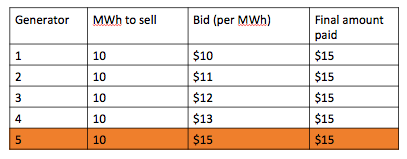 Wheeling Orders and Transmission Coordination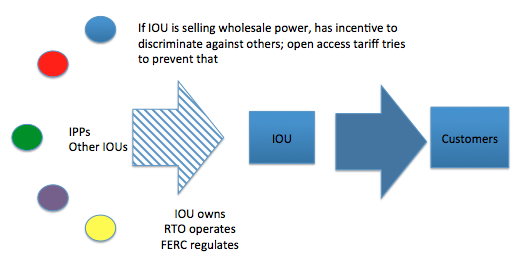 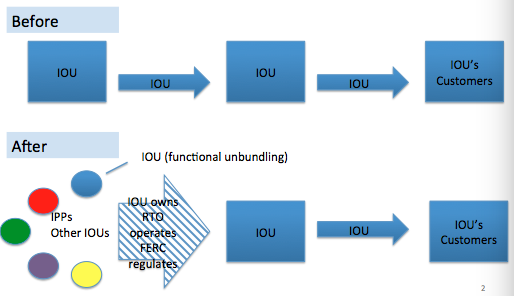 Transmission in wholesale competition – can’t buy and sell electricity if you don’t have a way to deliver it, IOUs owned the transmission systems and most generation = incentive to favor own power over competitors’ power, solution = “wheeling” orders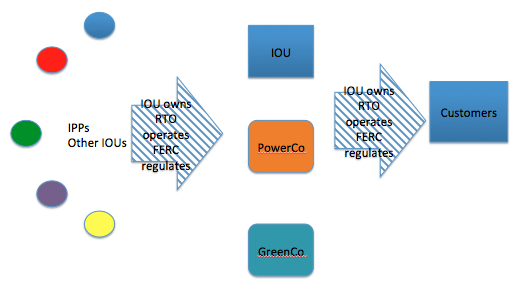 Orders 888, 889, 2000Overall objectives – limit IOUs’ control over transmission to enable competitive wholesale market, prevent discrimination, avoid “takings” claims by allowing for recovery of stranded costs, i.e. costs incurred in reliance on expected continuation of monopoly systemConflicting goals – protect IOUs while creating competitiveOverview and Stranded CostsTransmission Access Policy Study Group v. Federal Energy Regulatory Commission (D.C. Cir., 2000)I: Who should pay stranded costs?H: Upheld FERC’s rule that departing wholesale customers should pay stranded costs where had a reasonable expectation of continued service should payR: Struck a balance by allowing recovery of stranded costs but not all stranded costs and not all wholesale customers are going to have to pay just those departing for which the utility had a reasonable expectation of continued service, if wholesale customers don’t like the rules they can stay with the utility Rule: Departing customer must pay amount it would have paid historic utility minus current market value of the power it would have bought for amount of time utility reasonably expected to provide service to that customerReasonable expectation of continued service – reliance solely on contract terms is not adequate measure when dealing with a regulated utility (implicit obligation to serve beyond contract terms), but utility had to pay attention to the proposed rule – investments after date of proposed rule are not strandedOrder 888, required utilities to – Functionally unbundle wholesale from transmission – create different business operations for wholesale sales and transmission, these must truly be separate to avoid gaming the systemFile open access nondiscriminatory tariffs – state the terms of service (how much it will cost to transmit electricity along the system at certain times under certain parameters, e.g. firm service v. interruptible service), everyone is subject to the same rates and terms (except for stranded costs) for same types of serviceTake transmission service for own new wholesale sales and purchases under same terms that they offer to others – no self-dealingDevelop and maintain same-time information system (OASIS) – meant to provide customers and IPPs with access to grid information to make sure they can deliver electricity when/where it’s needed, avoid congestion, ensure accountabilityState separate rates for wholesale generation, transmission, ancillary services – separate rates prevent a utility from hiding its true rates and giving itself the advantageAncillary services – the electrical services necessary to ensure reliability, essential servicesSpinning reserves – electricity immediately available to stabilize gridLoad management – prevent overheating and blackouts, send electricity where it needs to go to keep the balance, route electricity to its end destinationThis does not mean FERC is ordering restructuring, instead FERC is saying if utilities sell at wholesale, must separate wholesale from transmission, it is up to the state and utilities whether or not to buy and sell at wholesale (traditional procurement authority)On stranded costs – utility may recover costs from wholesale customers who use the utility’s service to purchase power from new suppliers and only if utility can prove it had a reasonable expectation of continued service to the switching customerWhat stranded costs get covered under this rule? – Generation, deferred nonrecurring costs (meant to be recovered over a long period of time), nuclear decommissioning costs, etc. = potentially large amounts, could be hindrance for those states that want to restructureJurisdictionNew York v. Federal Energy Regulatory Commission (S. Ct., 2002)I: (1) Does FERC have jurisdiction to regulate transmission in unbundled retail states? (2) Can FERC allow bundled retail to remain within state jurisdiction?H: Upheld FERC’s assertion of jurisdiction in ordering wheeling and open access transmission lines (OAT), asserting jurisdiction over unbundled but not bundled transmission (state retains regulation)Who regulates after Order 888?Wholesale – split into sales and transmission (“unbundling”)Wholesale sales – market ratesWholesale transmission – order 888 – open access/non-discriminatory tariffsFERC regulates unbundled retail transmission, states regulate bundled retail transmission 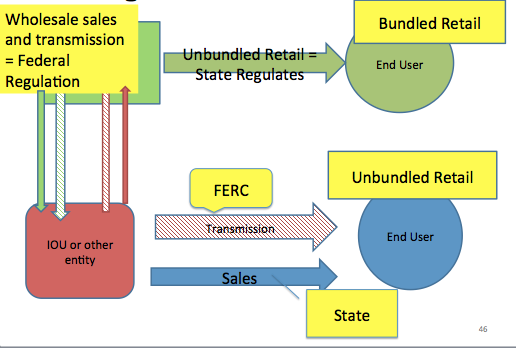 RTOs, ISOs, and FERC’s Attempts to Establish Protocols for the GridState Restructuring: The General Model, the California Experience, and the Jurisdictional ImpactsState Restructuring: The General ModelUnbundling Functional – different programs for sales and transmissionActual – selling off facilitiesJurisdictional implications Actual/functional unbundling = most generation now sold  at wholesale = FERCActual/functional retail unbundling = retail sales under state powerRetail choice for large customers – usually can just negotiate contracts with power producersResidential customers – retail choice, utility stays provider, or new entities emerge; prices still subject to rate regulationBut regulation of transmission is under FERC (Order 888, NY v. FERC)Establish entities to manage the market for electricity sales and the transmission systemISOs/RTOsUtilities continued to own the facilities and receive revenue from transmissionBut reliability, scheduling, ancillary services = ISOsFERC typically wouldn’t approve a restructuring plan if ISO/RTO not involvedAllow end-users to pick choice of providerGenerator choice – could pick source of electricitySame IOUDirecting the IOU to purchase power from type of generator (e.g. green power) or to deliver power from a specific generatorThis is state restructuring that may create a competitive wholesale marketRetail choice – can pick provider of retail energy and/or retail servicesIndustrial users – might buy electricity directly from generator – retail wheelingResidential customers – could pick new service entity – less common and less effectiveThis is state retail restructuringNew rules for consumers sticking with the IOU, four options – Same IOU but new rates that pass through wholesale costs of electricitySome customers given new IOU (even if they aren’t choosing new IOU) = new service areasSame IOU but rates designed to transition to market-based prices and non-utility services (pass through + competition at retail over time)Utility delivers power, other companies can bid for right to serve customersConsumer rates protections – rate caps/reductions/freezesOften a combination – mandatory reduction + rate cap for period of timeMeant to provide utilities guaranteed profit during transition, but limit extent of profitExpectation – when rate caps or freezes lifted, prices would be lowerExit fees/switching penaltiesDesigned to limit frequent switching between service providers/power providersMight apply to 1st move or each moveStranded cost recoveryCompetition transition charge – all customers would pay until IOUs recoveredSome states – only switching customers paid the costs (this is similar to what FERC did for wholesale)System benefit chargesMany states had imposed new conservation/demand side management/efficiency requirements on utilities before restructuring Became additional fee in electricity billsState Experiences, major developments – Increased competition, but typically not at expected levelsWholesale power prices increased (expected to rise even further)Rate caps were scheduled to lift – rate increases often more than 50% higher than under capsCalifornia’s ExperienceThe California Restructuring PlanUnbundling IOUs (3 in state) – had to divest/actually unbundle about half of their fossil fuel resources Encouraged to divest more – lower rate of return on any fossil fuel plants they didn’t sell off41% of utility-owned capacity sold, ⅓ of state totalGeneration – in hands of companies that bought the plants (paid $3.33B for plants with book value of $1.76B) = wholesaleRetail – customers could pick their own providersMarket manager/grid managerPX = market managerISO = grid managerBasic interaction – PX negotiated day-ahead sales of electricity which then sent information about the sales to the ISO to manage/plan for the next day – same basic structure for hour-ahead salesMarket rules re participation and salesIOUs had to go through the PX for all/almost all of their sales – limitations on long-term contractsPX would get bids from IOUs looking to buy electricity, e.g. we need X amount of power in X location at X time for $XPX would get bids from generators/power sellers looking to sell electricity Starting with lowest S amount, PX would fill IOUs’ orders, once orders filled PX would set the price (the market clear price (MCP)) at the highest level matching IOUs’ pricesPX is managing this – sends a bill to IOUs once the MCP is setIf IOUs don’t want to get billed, they don’t bid into the day-ahead (or hour-ahead) market or bid low pricesBut they cannot enter into useful long-term contracts eitherSo where do they get their electricity? CalISOISO rules re reliability	Managing the grid to make sure power delivery can happenHas authority to purchase electricity on its own to maintain reliability – if needs more power, will purchase it and then bill the PX which will then bill the IOUsCongestion avoidance – will pay generators who agree to curtail transmission to avoid congestionStranded costs and rate freezesStranded costs charges included in consumer billsBasic arrangement – consumers pay stranded costs but have set retail price for a period of time – this was the freezeOnce stranded costs recovered, the rate freeze goes awayPG&E & Edison – longer time for rate freeze – when the market went crazy, they got stuck in the middleSDG&E – had accelerated recovery plan, freeze had lifted and ratepayers got stuck with cost increasesCompetitive transition chargeCharge for new retail providers (competitors to IOUs at retail)Designed in part to compensate for stranded costsMade retail competition less likelyWhat Happened?No problem for the first couple of year – people were bidding into the market at marginal cost rates (or close to it), lots of power to sell/low demand“Perfect storm” of events Low supply/high demandLess hydro – hydro is a price mitigatorLess instate production (although plenty of capacity) – perhaps intentionally not happenstanceLess SW supply – growing desert communitiesHot summer/cold winter = high demandBooming economy and population = high demandPX – day-ahead market/market clearing price – MCP under PX gets higher, collusion or just the market?Bids go from $20-40 MWhr to $80-160 to above $500 Highest price = $3,800 MWhrOnce any actor started upbidding, they all didEven those who didn’t intentionally manipulate had reason to like the systemISOs stopping bidding into PX because there’s a rate cap in the ISO – IOUs can’t do long-term contracts, so they just stop buyingISO – hour ahead/real time marketMust purchase powerIf in-state power = rate capNo more in-state power (re Enron)So paying for out-of-state power = expensiveISO then bills the IOUs for out-of-state purchasesRetail rate freeze = IOUs squeezed or ratepayers gouged – no way to recover for 2 IOUs (ratepayers not getting market signals), San Diego passing rates onto customers (rate freeze lifted) – big problem, but conservation incentiveThe potential for manipulation, California’s programPX – day ahead, market clearing price – if supply > demand no problem; if demand > supply then problemISO – must buy obligation – limited authority Illegal rate cap on in-state powerNo rate cap on out-of-state powerRetail price freeze = no demand responseActual unbundling Facilities sold to IPPs – wholesalersStates lack power to regulate after unbundlingFERC refused to regulate for awhile State can’t order suppliers to produce or sell more powerEnron’s role in the California crisis Manipulating the marketTaking advantage of PX/ISO dynamic = sell power for as much as possible for as much as possible on PXBump up prices by telling generators to go out of service = altering supply/demandSchedule deliveries outside of California (counter to electricity demand) = create scarcity in the PXSome legitimate reasons for exporting power = long-term contracts available out-of-stateLimits? California utilities quit purchasing through PXTaking advantage of PX/ISO dynamic = sell power back to California to outside the state; sell it back as out-of-state powerRicochet/megawatt laundering – withhold generation from in-state facilities, no ISO purchasing (ISO rate caps applied to in-state generation); ISO, acting in desperation, would buy the out-of-state power = no rate capsTransmission and ancillary services – fake schedules of load to earn congestions fees, fake sales of ancillary (standby) power, even though not standing byWhat ultimately ended the crisis?Retail rates increased significantly – lifting prices caps = some demand-side responseFERC established regional rate caps ISO caps – $250/MWh, $500/MWh, $750/MWh – why did they go up?PX soft caps – $250/MWh then $150/MWh – applied to all wholesale power sales in western region, soft caps – sales above those rates would not set MCPNew generation came on line (although there was likely always enough)The Aftermath of the California CrisisMorgan Stanley Capital Group Inc. v. Public Utility District No. 1 of Snohomish County (S. Ct., 2008)F: Tariffs in California = approval of the PX and CalISO system and rules and approval to participate and each sale of power in the spot market is a contract, no FERC review of contracts negotiated under these tariffsI: (1) Does Mobile-Sierra presumption apply only “when FERC has had an initial opportunity to review a contract rate without the presumption? (2) Does presumption impose the same bar to challenges by purchasers as it does by seller?Rule: Mobile-Sierra doctrine – rates set in a freely negotiated wholesale energy contract are presumed just and reasonable unless in violation of the public interest (FPA requirement); public interest test – may overcome presumption ^ only if FERC concludes that the contract seriously harms the public interest, i.e. impairs financial ability of utility to continue service, cast upon customers an excessive burden, unduly discriminatoryMobile-Sierra – party to contract cannot unilaterally abrogate a contract by filing a new tariff, even if contract yields a less than fair return on invested capital parties cannot alter the contract by unilaterally asking FERC to approve a new rateH: (1) Yes, it doesn’t matter when FERC review the contract, the nature of the contracting process is what matters (e.g. equal bargaining power, market dysfunction not necessarily relevant, can overturn contract rates only if they seriously harm the consuming public), (2) yes, applies to buyers and sellers – based on comparison to other rates set on marginal costs (not zone of reasonableness), if marginal costs are the touchstone, really just back to cost-based ratemakingJ: Remand because disparity between dysfunctional rates and the rates the customers could have paid in function markets could be an excessive burden and market manipulation could have altered the playing field but need causal connection before unlawful activity leads to contract invalidationTariffs v. contractsBefore restructuring – tariffs = rates set by utilities subject to FERC approval, e.g. traditional ratemaking rates, Ks = whenever the parties negotiateAfter restructuring – tariffs = set overall rules of the game, Ks = negotiate actual prices and terms specific to the transaction (K rates can be quite variable for wholesale sales, less os for transmission)Transmission tariffs – set the non-discriminatory rates and rules for transmissionWholesale markets – the tariffs will function primarily as the rules for the marketWhat would make Mobile-Sierra inapplicable? If parties engaged in illegal action that cause the market dysfunction, not market dysfunction alone (why parties enter long-term contracts)After Morgan Stanley: NRG Power Marketing v. Maine PUC (Jan. 2010) – Mobile-Sierra doctrine also applies to 3rd parties not part of contract, “black box” settlement in Morgan StanleyLater cases – parties may include in contracts escape clauses from the “public interest” test and allow FERC to decide if rates are just and reasonableBonneville Power Admin. v. FERC (3d Cir., 2005)F: Per §§ 205 & 206 FERC may find rates no longer just and reasonable and order refunds (express authority for retroactive ratemaking) for public utilities (non-public entities not public entities)H: FERC’s authority does not extend to non-public utilities, rejecting FERC’s argument that there’s no way to set rates and refunds that only apply to non-public utilities (instead is setting one rate of the market) and that when public entities subjected themselves to the market they subjected themselves to enforcement under those market rules (FERC isn’t resetting MCP, it’s ordering refunds)R: Text of FPA is unambiguous on this Implication: FERC could set market clearing price and bring contract claims against gov’t utilities as allegations arise under contract terms and new MCP demonstrates breachSubsequent: Court of Federal Claims settled remainder as breach of contract and California collected most of its moneyMPS Merchant Services, Inc. v. FERC (3d Cir., 2016)H: FERC did find other companies engaging in similar illegal practices as Enron – false export (power sent out of state to avoid ISO price caps), false load scheduling (submitting false loads to ISO designed in part to secure real-time prices), anomalous bidding (bidding above marginal prices + other tariff violation, bidding so high either to effectively withhold power or to drive up MCP) – important because initially FERC found these actions legal and other markets have MCPs so sending a message to other MCPs that these actions are illegalNote: No remedy ruling yet, may signal that if the west coast forms a regional market there will be more oversightThe Fallout: California – Suspended restructuringAllowed long-term contracts and utility ownership of generation assetsMore intensive utility regulation – decoupling (separating utility profits from sales), procurement rules (limited long-term contracts with coal, policies to promote renewable power), efficiency mandatesBut ISO still manages transmission and a short-term wholesale marketAnd ongoing discussions about creating a west-wide RTOManaging the Grid: RTOs and ISOs OverviewBasic IssuesIf the IOUs run their own grids and retain control over bundled retail transmission, doesn’t that create opportunities for discrimination?Even absent discrimination, the influx of new IPPs into the transmission system cries out for better management of the transmission grid – many disparate sources, increased peak power demand, need for scheduling, etc.ISOs – independent system operators – authority over the grid’s management, no ownership of the infrastructure, can be state-specific or regionalRules – structureIndependent of individual market participants – no control over the decision-making process No financial interest in the economic performance of any power market participantRules – open access and reliability Single, non-pancaked rates/non-discriminatory Pancaked rates = charging access fee to each different system – hurts long-distance transmission and more remote generatorsScheduling done by ISOISO oversees maintenance and reliability Should have control over interconnected transmission facilitiesConstraint identification and relief (through trading, etc.)Rules – management rulesEfficiency incentivesTransmission operations ahead of the curvePublicly available informationWork for other ISOsRTOs – regional transmission operators – authority over grid’s management, no ownership of infrastructure, regional management, an ISO can qualify as an RTOVoluntary order 2000 – some areas have embraced RTOs and regional planning, others have notMain elementsIndepedenceScope – regional/enough to operate reliably and effectivelyNeeds authority over the systemShort-term reliability Tariff administration and designCongestion managementParallel path flowsAncillary services OASIS Market monitoring Planning/expansionInterregional coordinationv. Transcos – some advocates want companies (either for-profit or non-profit) to buy up the transmission system and run it as a separate enterprise = the model in the UK but ownership transferred from government to private company (National Grid)No RTO? Balancing authorities and OATTsElectricity Restructuring in Other Markets PJM MarketsPJM interconnection = RTO approved to manage transmission system and wholesale marketTransmission – “air traffic control” – day to day transmission and reliability Markets – energy and capacityEnergy marketGenerators sell to PJM sells to LSEs (load-serving entities)Day-ahead and real-time (hour-ahead)Market clearing priceLMP (locational marginal pricing)Generator’s ability to actually deliver electricity to load depends on congestionIf power cannot actually reach the loa, then should not be included in auctionWill drive up MCP at that location and create a price signal to investE.g. LMP policy intersection with MCP – no sale for D because congestion makes power non-dispatchable Capacity Market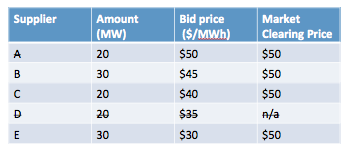 PJM bids to buy capacity at location and certain prices – price caps set under Reliability Pricing Model; three years in advanceGenerators bid to sell capacity = promise to keep power availableGenerators get fixed payments for fixed period of timePJM can then call on generators to deliver power on demand – will usually also pay for the actual energy2006 Rules – price ceiling; price floors (minimum offer price rule (MOPR)) – applied to new generators, exemptions (renewables can bid below MOPR or bid at zero and be “price takers”, state mandated generators can also bid at zero, LSEs may self-supply or enter into bilateral contracts and buy and sell excess in capacity markets); new entry price adjustment (NEPA) – fixed price for 3 years, based on idea that new load growth would enable them to stabilize after 3 years 2011 Rules – rid of state-mandated generators exemption and LSEs’ ability to buy and sell excess in capacity marketsPrice floors – keeps prices up and attracts new capacity but if exemption, allowed to bid below floor – lowers MCP and distorts incentives for new generation 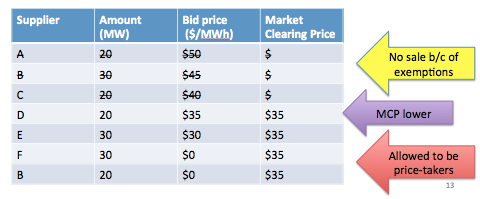 PJM Capacity and Energy Markets – expected economic signals from these systems?	LMP – Energy Markets – encourages generators to locate where they will receive higher prices, encourages large users to locate where they can buy low-cost power, encourages construction of transmission lines in congested areasCapacity market – long-term price signal to build new plantsPJM Capacity and Energy Markets – actual economic signals from these systems (at least according to Maryland)Inadequate incentive for new power or capacity because the system pays higher than average prices to incumbents Incumbents benefitting from congested systems that will not build new plants and lower pricesPlants built in congestion zone might face curtailment under LMP = no sales = no incentive to risk new constructionRPM and NEPA not working for capacity market – 3-year contract under NEPA is too short, price signals not sufficientCompetitive Markets: Jurisdictional ImplicationsCapacity AuctionsHughes v. Talen Energy Marketing, LLC (S. Ct., 2016)H: Invalidated Maryland’s contract for differences to make up for FERC’s elimination of its price floor exemption because the state is participating in the wholesale market by indirectly setting wholesale market rates and it’s preempted from doing this Contract for differences – utilities enter contract with new generator for set price and generator sells power/capacity into markets with contract as backup, if market price > K price, generator pays utilities, if K price > market price, utilities pay generatorsPrice Floor exemption – new generators are not exempt from the price floorLimits: Ruling limited to here because state is disregarding an interstate wholesale rate required by FERC, explicitly says does not address the permissibility of other measures the state might employ to encourage development of new or clear generation, including tax incentives, land grants, direct subsidies, construction of state-owned generating facilities, or re-regulation of the energy sectorDemand Response Regulation in Wholesale Markets Demand response – programs to encourage end users to curtail energy use during peak periods or to protect reliability Peak prices – retail customers respond to high rates by lowering useLoad reduction payments – retail customers agree to reduce consumption in exchange for payment, e.g. industrial customer with own power supplyTechnological: Batteries, self-supplyBehavioral/motivationalTraditionally treated as a retail enterprise but EPAct 2005, Order 719, Order 745EPAct 2005 – policy to encourage demand response and to eliminate barriers to demand response in energy, capacity, and ancillary service marketsEnergy – actual power productionCapacity – ability to produce (available power supply)Ancillary – everything else to ensure grid reliability, e.g. storage, spinning reserves, load sheddingOrder 719 – RTOs and ISOs must provide 3rd party aggregators of retail customers (ARCs) access to the wholesale market, except where state regulations affecting retail utility prohibit; how does wholesale market access work for demand response? – Demand response aggregators agree to bid “negawatts” into the wholesale market – aggregators have contracts with demand-side entities who receive compensation for curtailing power demandRTOs will then either purchase power or purchase “negawatts”Why would state regulators prohibit demand response participation in wholesale market? – stranded costs, utility planning, and rate designBundled utilities make investment decisions based on demand forecasts (expected power sales)If retail sales drop substantially below forecasts, utilities may have too much power generation they cannot sellIf demand response works too well, some generation assets must be “stranded” and retail prices may increase for other customersOrder 745 – requires utilities (“load-serving entities”) to pay locational marginal prices (LMPs) for demand responsePJM implementing Order 719ARC applies to participate and identifies customers it representsPJM will notify appropriate utilities (LSEs)Utility will have 10 business days to object on grounds that a customer is not eligible to participateIf objection is untimely or inadequately supported, PJM will assume state law does not prohibitIndiana Utility Regulatory Commission v. FERC (D.C. Cir., 2012)I: Challenges PJM’s implementation of Order 719 ^ as enjoining retail customers from participating in wholesale demand response program without prior approval and PJM’s proposed tariff as (1) directly interfering with state jurisdiction over retail sales and (2) ARC, not the utility, should have responsibility to certify eligibilityH: (1) Not adequately raised administratively so IURC loses and (2) IURC loses (FERC wins) because A&C review is deferential and FERC adequately explained its reasoningFERC v. Electric Power Supply Ass’n (S. Ct., 2016)I: Challenges Order 745 as an impermissible intrusion into retail market and that LMP rates are too highFERC: At the confluence of state and federal jurisdiction but because demand response directly affects wholesale rates, FERC has jurisdictionH: (1) Not merely an issue of whether it will affect retail rates (admits here it does) because every wholesale rate does, rather it’s an issue of whether it will affect wholesale market and here, everything is happening in the wholesale market; (2) no, should not have lowered their DR rates to account for the retail savings would defeat w/s DR market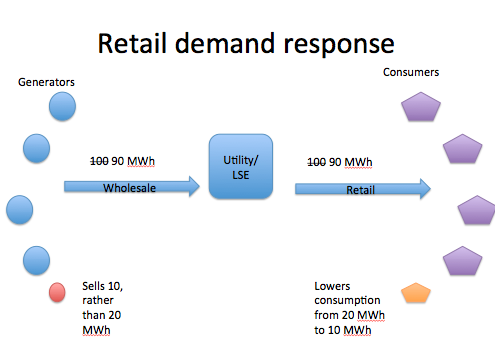 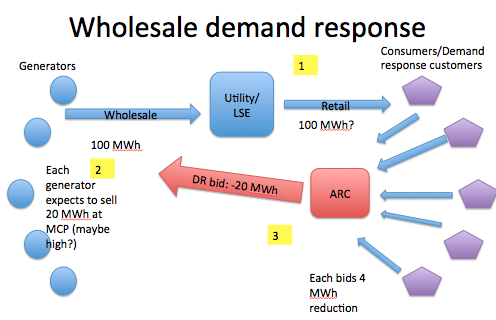 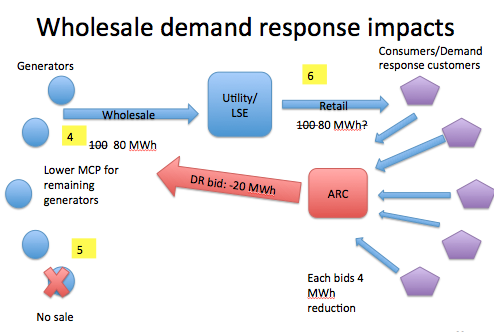 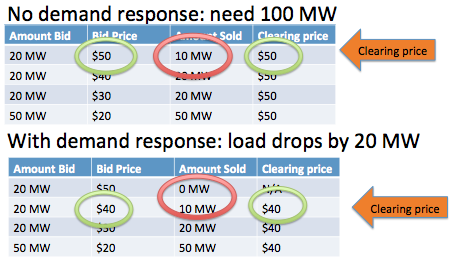 Renewable PowerOverview of Renewable Energy SourcesWind PowerSolar PowerHydropowerRun of the river hydro – diversion that doesn’t block the river entirelyPumped hydro storage BiomassGeothermal Distributed GenerationWhat is the future of renewable energy?Prices – wind power is often competitive with coal and natural gas (coal is cheapest), bt most renewables are expensive (but prices dropping)Subsidies expire, then don’t Capacity – location and generational potentialSolar capacity – 100x current and future consumption (100 sq miles could power entire US)Wind capacity (onshore) – approx. 16x current consumptionDemand affected by policy changesRenewable Portfolio StandardsAn Overview of Renewable Portfolio Standards and Renewable Energy CreditsState mandates for utilities to obtain certain percentages of electricity from renewable sources by specified datesDefinition of renewables is a matter of state law – wind, solar, biomass are usually included but e.g. in PA waste coal is includedCarve-outs – require utilities to obtain certain amount of specific energy type or size, e.g. 10% from solar, 5% from distributed generationRenewable Energy Credits (RECs)Represent the “greenness” of the electricity resource, e.g. show that 1 kWh of electricity is a qualifying type of renewable electricityMay be bundled or unbundledBundled Accounting and tracking tool – REC ID stays with the resources through all the trades, helps ensure facilities aren’t making up RECs or double-countingAccompany the electricity itself Means an entity cannot transfer the REC without actually also delivering electricityE.g. REC # 003-001-121010-105 – translates to facility ID # - type of power - date of generation - unit ID #Unbundled Accounting/tracking mechanism – tracking applies to the RECs, electricity is sold as a separate commodity and generally it doesn’t matter what happens to the actual electricityTradeable instrument, trading – Fully unbundled = generators/utilities may sell RECs independent of electricity Why allow trading? – Limited local sources, allows optimal placement of generators, monetize environmental benefits Why not allow trading? – Benefits accrue to other states at expense of ratepayers (jobs/environmental benefits), environmental justice, marketplace concerns (pricing, compliance, banking, etc.), different rules in different states = complicationsOther REC featuresCarve-outs for certain types/sizes of energy, e.g. distributed generationMultipliers – different values for different resources, e.g. each MWh of solar is 3 RECs, wind is 2 RECs, biomass is 1 RECRisks? Trading, actually devalues renewables to certain degree because if RECs measure compliance and each MWh of wind is 3 RECs only need ⅓ of the wind powerEnhanced REC values for proximity to consumption site or in-state production – clear dormant commerce clause violation for in-state production treatment, dormant commerce clause concerns based on proximityLifespan of RECs Should they expire after a set time? If so will have less value but will incentivize continued renewable energy generation (and increased generation as RPSs get more stringent)Should utilities be allowed to bank them indefinitely? If so, will make future compliance cheaper even as RPS mandates increase, may incentivize buying spree early on (when RECs are presumably cheap because mandates are low) so will promote early renewable development but too much banking = reduced incentives in the future RECs, Ratemaking Proceedings, and ContractsRECs and ratemakingFuel adjustment clauses – allows utilities to pass costs of fuel onto ratepayers without going through full ratemaking proceedings, can utilities pass unbundled RECs onto ratepayers through the fuel adjustment clause? (New Mexico – no, RECs are not fuel)RECs and contracts – who owns the RECs if the contracts don’t specify? Applies to long-term contracts entered into before states passed RPSs, if states didn’t specify ownership what do the contracts require?ARIPPA v. Pennsylvania Public Utility Commission (2d Cir., 2009)H: For contracts entered into prior to development of an RPS (for which contracts don’t specify unbundled REC ownership) utilities (distribution companies (PA restructured)) own the RECs because either option creates a windfall and it’s fairer to ratepayers that it falls onto the utilities; state is not preempted, FERC made clear that RECs are outside of PURPA’s scope so this issue is one of state law Federal Tax CreditsPhases of Renewable Energy Project DevelopmentFigure out where the good wind isGet the land = lease agreement – money and timeGet permits = land use/siting/etc. – money and timeBuy the turbines – moneyBuild the project – money and timeConnect to the grid – need interconnection agreement – money and timeProduce power and sell it – ideally they want a long-term contract (Power Purchase Agreement (PPA))The PTC and the ITC Briefly ExplainedInvestment Tax Credit (ITC) – tax credit based on cost of renewable energy projectsTax credit based on cost of renewable energy projects Credit varies for type of project (solar, small wind (turbines of 100 kW or less), and converted PTC = 30%, geothermal = 10% Before extenders facilities must be placed in service by 12/31/16 – residential tax credit will expire, commercial tax credit will drop to 10%After extenders credit drops beginning in 2019, ultimately down to 10%Production Tax Credit (PTC) – tax credit based on amount of renewable energy producedCovers wind, biomass, geothermal, small irrigation power, municipal solid waste (landfill gas), some hydropower (new and improved), and hydrokineticAmount – 1.5 cents/kWh adjusted by inflation (for wind, geothermal, and closed-loop biomass), today’s value is 2.3 cents/kWh (or $23/MWh); .75 cents/kWh for othersEquity investorsNeed a taxpayer to take advantage of the creditEquity investors = funders, become “owners” of the facilities for life of the creditNecessary because many renewable energy developers do not have tax liability 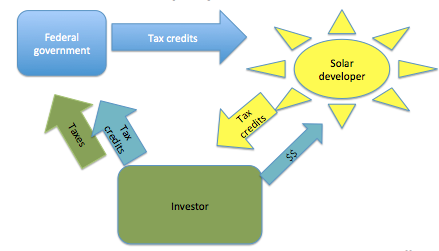 Risks of equity investors – capital market influence, marginal wholesale market costs, PTC boom/bustLifespan of credit (PTC) = 10 years after placed into service (now) begin construction = sign PPA and spend 5% of total project valueSunsets/eligibility datesITC – phase down at various datesPTC – varying dates and requirements Placed into service became “begin construction” ^IRS guidelines – begin construction = commence physical work of a significant nature, safe harbor = pay or incur at least 5% of project cost + significant efforts to advance toward completion of a projectPhase-down – full credit if begin construction by 12/31/16, 20% drop each year afterWhy sunset? 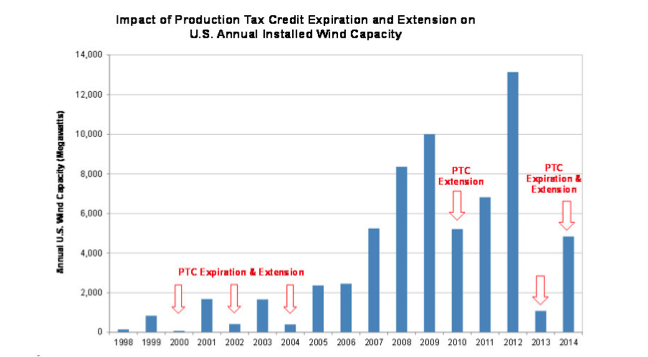 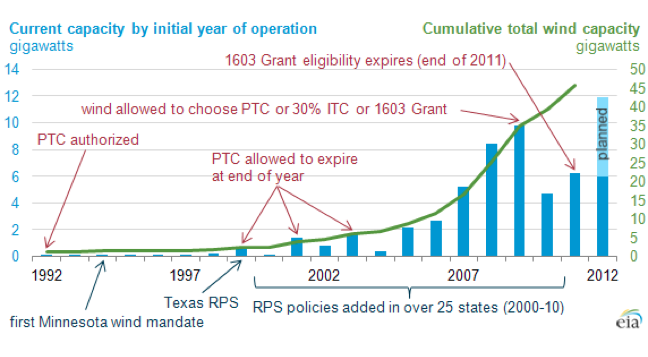 Originated out of the idea that every agency should have to re-justify its experience every 5-10 yearsDesigned to increase oversight and maintain relevant policiesTransferred mostly to tax policy – now it’s an accounting tool/trick, federal budget projections last 10 years and sunsets help things look better than they might actually beSupposed to spur investment – idea that companies will invest quickly to take advantage of the available creditsWhy not sunset?Lobbying, special interests, etc.Gaps in tax credits increase uncertaintySpurred investment drives up prices – the suppliers know about the credits, too, and know that there’ll be a spike in demandWasted time on paperwork and lobbying that could be better spent in developmentNet Metering Net Metering Explained Effectively allows small generators (including residential customers with solar arrays) to run the meter backwards – may have net retail, net zero, or net wholesaleE.g. if a customer uses 1,000 kWh of electricity from utility but delivers 500 kWh of electricity back to the utility, consumer would only have to pay for 500 kWhDifferent models Allows customer to fully net out costs of electricity from utility (customer pays $0)Limit amount of electricity customer can net outAllow customer to earn a profit if customer produces more than customer consumesIssuesHow does net metering affect federal/state jurisdiction?How much must the utility pay for consumer-produced electricity?Political: Utilities and others opposeLimitsMost states limit the size of the facilities that can qualify – may also limit who can participate, e.g. homeowners onlyMany prohibit homeowners from earning revenue, i.e. homeowner can zero out bill but not sell excess at wholesaleIs net metering good for distributed generation?Requires high upfront investment, too high for most homeownersOr requires entity willing to invest in smaller disperse projects – solar leasing model by SolarcityPayback period typically quite long, absent federal or state incentivesDoes not compensate utility for grid management – offsetting production at retail rates = no recovery for utilities for servicesNet metering and the death spiralCustomers with high rates will benefit most from net metering, also are the customers with greatest ability to afford own solar arraysUtilities still must pay fixed costs incurred before net metering, prices will go up for remaining customersOther customers will participate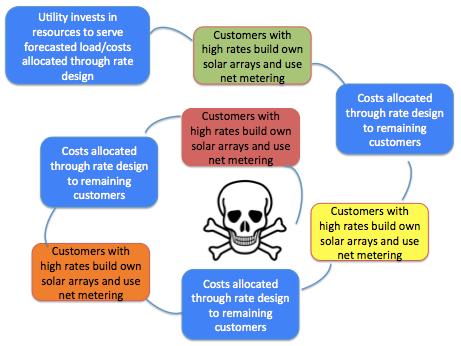 Net Metering and the Federal Power ActIf utility sales to homeowner ≥ homeowner sales to utility – net retail transaction, homeowner will receive discount on amount of power sent to utility, basically meaning homeowner is selling its power at retail ratesIf utility sales to homeowner < homeowner sales to utility – net wholesale transaction, homeowner will receive retail discount on amount of power sent to utility, basically meaning homeowner is selling its power at retail rates until its sale exceed utility’s salesIf utility sales to homeowner < homeowner sales to utility – QF involved – net wholesale transaction, rates under PURPA (ACRs)In re: MidAmerican Energy Company (FERC, 2001)I: (1) Is net metering preempted? (2) What limits exist on rates the utility must charge/pay? (3) What is an acceptable time frame?H: (1) No, this is about measurement, no requirement under FPA that every flow of power is a sale, ok for states to net out before reaching the question of how much utilities owe; (2) once it’s netted out, if it’s a net purchase from the utility then the homeowner pays retail rates for the remainder, if it’s a net sale to the utility then the utility pays retail rates up to zeroing out then wholesale rates set by FERC for any excess (note, if generator is a QF then the rates are ACRs); (3) hourly ok, monthly ok, yearly? – many states have a yearly program, FERC hasn’t said it’s not ok so seems to have implicitly blessedFeed-In Tariffs and PURPAFITs ExplainedProvide a guaranteed rate of return for anyone who delivers qualifying types/amounts of electricity to the gridUsually limited to cogeneration/renewables and certain sizes (at least in the US)Dominant method for promoting renewable energy in EuropeHow structuredUsually long term power purchase agreements (PPAs), like under PURPA, where utility must buy certain amount of electricity from qualifying producersGuarantee access to the gridIncentive payment structures (cost of renewable energy generation + a rate of return)Payment optionsLevelized cost of renewable energy generation + guaranteed rate of returnLevelized costs = what generator needs to break even; capital costs, operating costs, fuel costs, etc.Rate of return = the profit on investment – based on costs/income to the generator, not avoided costs of the utilityValue-based costsValue to society = reverse of externalitiesValue to utility = avoided costs/time and location values, e.g. peak energy supplyFixed-price incentivesRegulators just set the price earned per kWh regardless of market prices or specific facility costs, e.g. all qualifying renewables earn $.10/kWhMost common approach worldwidePremium-price paymentsAdded value to spot electricity price to ensure generators get adequate returnConstant = per kWh additional payment, regardless of market price, e.g. $.02/kWh, this is basically how the PTC works except the utility paysSliding = additional payment that will phase out as market prices climb, but ensure guaranteed minimum rate of recovery – this is illegal under Talen v. HughesAuction-based system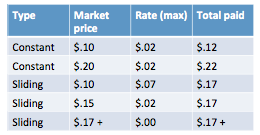 Becoming more commonIdea is that utilities will bid for electricity produced from renewable sourcesHighest bid winsNeed scarcity for rates to be competitiveUS Feed-In Tariffs Legal BasisFeed-In Tariffs and Federal PreemptionPURPA avoided cost regulations, factors – Data re utility’s cost structure/plans to add capacity, i.e. ability to generate electricity at certain point in timeAvailability of capacity or energy from a QF during daily and seasonable peak periods Ability of the utility to dispatch the QFReliability of the QFContract termsExtent to which scheduled outages of the QF can be coordinated with scheduled outages of the utility’s facilitiesUsefulness of energy and capacity supplied from QF on the electric utility’s systemSmaller capacity increments and shorter lead times available with additions of capacity from QFsRelationship of the availability of energy or capacity from the QF to the ability of the electric utility to avoid costs, including the deferral of capacity additions and the reduction of fossil fuel useThe costs or savings resulting in line losses from those that would have existed absent QF purchasesIn re: California Public Utilities Comm’n Order on Petitions for Declaratory Order (FERC, 2010)I: Challenge to California’s Waste Heat and Carbon Emissions Reductions Act as preempted feed-in tariff – if not QF, FERC governs, if QF PURPA ACR governsH/R: Invalidated, doesn’t matter that it’s called and “offer,” FIT setting wholesale rates so either FERC or PURPA ACR governs, states still have authority over procurement and may order the utilities to get their energy from certain sources but may not set wholesale rates (unless PURPA and then must be set no higher than ACRs) and policy rationale (environmental policy) cannot change this dynamic; preemption does not apply to public agency sellers (e.g. municipalities) and they may voluntarily establish FIT whereby the agree to pay extra amounts for the power they purchase (essentially a market participant exception); distribution level facilities are a wholesale sale, although distribution is not regulation these are sales and thus distribution is not even implicated In re: California Public Utilities Comm’n Order Granting Clarification and Dismissing Rehearing (FERC, 2010)		I: Are ACRs flexible enough to authorize some types of FITs?H: Long term v. short term – states may consider long-term costs, don’t need to pick the lowest possible ACRs, multitiered is ok; states may determine that capacity (not just actual energy) is being avoided and may rely on cost of avoided capacity to determined ACRs (capacity = ability to generate electricity at a certain point in time); ok if procurement rules make some sources ineligible – CA won’t consider costs of coal or natural gas in determining avoided costs because they don’t qualify under CA’s long-term procurement plan, state laws governing eligible resources will matter a lot; adder/bonus to reflect avoided transmission/distribution upgrades not ok if above avoided cost but if environmental/other costs are real costs incurred by utilities then may be a part of avoided costs (i.e. if PUC decides connection to a QF will enable utility to avoid upgrades to transmission/distribution system then may include in avoided costs; if can’t show there are other ways to compensate for externalities, e.g. RECs)Takeaway: ACRs may become playing field, may work in tandem with RPSs to drive up payments for renewablesTransmissionBackground: The U.S. Electric Grid – timing, access (congestion, interconnection, planning), costs, storage, other strategiesTransmission timeline1978 – PURPA – interconnection mandate as part of purchase mandate1992 – EPAct 1992 (EWGs), PTC1994 – first RPS, many others followed2001-2011 – wind growth 1500%2010-2014 – solar growth 418%Existing infrastructureMost of the transmission system was built in 1950s and 1960s to serve central power stationsMany optimal utility-scale renewable energy sites are located away from  existing transmission infrastructure – demand in urban areas for rural RE production, siting of RE driven by transmission accessToday – solutions that go beyond transmission build-out Access issues 	No transmission in some areasCongestion – inadequate access on line into key consumption areas (urban cities, esp. on the East Coast), curtailment strategies than can result in sources getting dumped Interconnection – direct discrimination prohibited but still allegedly an issue, open access transmission tariffs (OATTs) designed for baseload and peak plants, not intermittent generatorsPlanning – lack of planning = good opportunity for implicit discriminationCosts Independent generators must not only pay to access the grid, but must also often construct own interconnection linesUntil recently, were required to pay for power in 1-hour firm intervals, even though they did not use them – could also face fines if did not use their full intervalsCould also face higher costs associated with reliability (or at least earn less if not able to supply firm power)Storage Lack of storage makes electricity system vulnerable to market manipulationLack of storage makes supply and demand dynamic precariousLack of storage may undermine some RE sources that may produce at low-demand timesPlanning and policy designCentral power station model – build 1 plant, 1 line, good to goRE policy – build as much as possible following economic incentives and mandates, wherever transmission access is best or most valuable, e.g. California market accessIntentional transmission line construction highly contested RE development often seen as a problem, today become more of a solutionRemedies Strategic development of transmission linesFocus on distributed generation as balancing strategyStorageStrategic energy planningFederal Preemption of State Siting?2005 EPAct, FPA § 216First significant foray into state siting decisions of transmissions lines v. Natural Gas Act § 7 – FERC has exclusive pipeline siting power, once it approves development of the line, gas companies get the power of eminent domainFPA § 216 – odd language and tenuous power(a) Designation of NIETCs by DOEStudy transmission congestion with affected statesDesignate areas with transmission capacity constraints or congestion that adversely affects consumers as National Interest Electric Transmission Corridor (NIETC)Whether lack of adequate or reasonably priced electricity affects economic viability or end marketsWhether growth/end markets jeopardized by reliance on limited sources and diversification of supply is necessaryWould serve energy independenceWould be in interest of national energy policyWould enhance national defense/security2007 – Mid-Atlantic corridor and southwestern US corridor designated (b) & (c) FERC-issued construction permits(b) FERC-issued construction permits – FERC may preempt state siting process if state doesn’t have authority to approve siting, consider interstate benefits; applicant cannot apply for permit because it doesn’t serve end users in the state; state has authority but withholds approval for more than 1 year after application/NIETC design; or conditions approval in such a way that the line will not significantly reduce congestion or is not economically feasible(c) FERC-issued construction permits – FERC reasons for permit – national security, energy independence, relieve congestion (what about adequate capacity?), economic growth, benefits to end users(e) & (f) federal eminent domain authority – if FERC issues a permit, the applicant gets the right of eminent domain – should try to negotiate a contract, if it can’t get a contract it may get court order to condemn land, must pay compensation (fair market value)(i) interstate compacts – Congressional consent (required under Constitution), if 3 or more states enter into compact then FERC has no permitting authority unless the parties are in disagreement (need unanimous approval/disapproval) then apply requirements (re withholding for more than 1 year, unreasonable conditions)Piedmont Environmental Council v. FERC (3d Cir., 2009)I: FERC regulation implementing § 216 regarding when FERC may preempt state siting (“withheld approval for more than one year” = permit denial within one year (FERC rule))H: Invalidated – means hold back/keep from action continuously, cannot include finite act of denial (withhold ≠ denial); the overarching purpose is limited preemption under specific circumstances (e.g. lack of state auth to consider interstate benefits or for applicant to apply, inapropriate state action including project-killing conditions in approved permit, or inappropriate state delay), state may deny a permit based on traditional state considerations (e.g. cost and benefit, land use and environmental concerns, health and safety), FERC override meant to defeat inappropriate action only not to supplant appropriate state actionD: Context suggests Congress intended to prevent states from frustrating the goal of reducing transmission congestion (ability to override certain approvals shows Congress’s willingness to trump state decisions), override not limited to only those scenarios in which a state has acted with transparently deceptive practicesImplications: Majority’s reading controls, states may deny permit applications under legitimate groundsCWC v. DOE DOE “in consultation with affected states shall conduct a study”After considering alternatives and recommendations from interested parties (including opportunity for comment from affected states) DOE shall issue report based on study which may designate NIETCs Invalidated NIETC designations for inadequate consultationRound Two – DOE prepared second draft study with consultation, decided to not designate any NIETCsQuestions – what role should the federal gov’t play? Is it time for a national grid? What are the risks and benefits of local preemption?Transmission Cost AllocationSome states have entered into RTOs – means in part that the RTOs decide when new lines get built, these lines are going to be used for unbundled wholesale transmission among other things so FERC decides who pays for what, how should it divide the costs?Illinois Commerce Commission v. Federal Energy Regulatory Commission (3d Cir., 2009)H: (1) Upheld FERC’s rejection of recovery of sunk and marginal costs of existing transmission line because can’t double-recover where already paid for/not fully depreciated so going to recovery in full and not entitled to additional recovery; (2) invalidated FERC’s pro rata plan (raised uniform amount to defray facilities’ costs) for financing new high-capacity transmission lines because offered a poor cost-benefit analysis – must show articulable and plausible reason to believe benefits are roughly commensurate with the costs and offer factual supportD (Cudahy): Transmission is a backbone infrastructure problem and FERC should be able to do something about that without fighting intermediate states	Takeaway: If going to try and assign costs for new transmission lines, need some sort of cost analysis Illinois Commerce Comm’n v. FERC (3d Cir., 2013)F: Cost allocation of MISO’s multi-value projects (MVPs) (high voltage lines to bring power from wind-rich great plains to urban areas) – cost allocation based on wholesale consumption not proximity or peak power	H: Rejects Michigan’s argument – the whole point of this plan is to make access easier/cheaper for generators and wholesale buyers are going to get cheaper power in the end; ok for departers fo leave MISO but if MISO invested in MVPs before the departers announced their plans to go departers may have to pay some of the costs (alike stranded cost orders)R: Data available to show benefits to all, just said need rough proportionality (and they have much more info at least), scope of benefits much broader (e.g. less pollution), Michigan’s argument is unconstitutional, or based on an unconstitutional RPSFERC Order No. 1000Planning reformUtility transmission providers must participate in regional planning processMust consider transmission needs driven by public policy requirements and develop solutions to address those needsMust coordinate with neighboring regionsCost allocation reformEach public utility transmission provider must participate in regional planning process that has regional cost allocation method for new transmission facilities – subject to six principlesNeighboring regions must have common interregional cost allocation method for new interregional facilities Participant-funding of new transmission facilities is ok, but cannot be the cost allocation method, i.e. cannot just say participants must payNon-incumbent developer reform Are “merchant” transmission owners, like IPPs, only independent transmission line buildersRemove federal right of first refusal for a transmission facility selected in a regional transmission facility selected in regional transmission plan for cost allocation purposesFederal right of first refusal – incumbent utilities have first right to build new transmission lines, now they don’tWill allow competitive bidding to build new linesDoes not affect sitingOrder 1000 ImplementationMultiple rounds of compliance plans from different regional transmission entities + FERC review (2013-2016)Implementation really just beginning, initial take not likely to overcome some of the major hurdles to transmission line developmentWestern RTO Energy imbalance market – spot market in California expanded to other actors outside of CaliforniaSome thoughts about creating western RTO Major impediments – California fears loss of autonomy, some in California fear too much coal-based power will enter into their statesWhy do it? Likely an efficient way to bring way more RE onlineStorage and TransmissionMost states energy experts think storage plus smarter transmission planning are necessary FERC has issued rules regarding cost recovery for storage California has ordered its utilities to procure storageIncreased storage capacity may enable growth of renewables and more distributed generationWhat’s Next for Electricity?Rate Design WarsZucchini for zucchini? No, because inclining block rates (“increasing block pricing”) and solar prices dropping even without inclining block ratesFixed costs? For past mistakes, for legitimate fixed costs, question is what about future “mistakes?”Options – fixed charges (customer charge) separate from energy charges (based on amount of consumption), meaning energy charges are lower for those who consume less and fixed charges are set on a per customer category within classesCons: Weakens price signal to conserve (will still pay fixed costs), will lower net metering returnEnergy Justice Issues – does net metering hurt low income customers?Florida – NAACP opposition based on fear of getting stranded and based on concerns of lower income customers subsidizing wealthier ones who can afford installing solarIndiana – NAACP support based on environmental justice and economic opportunity LA – Presente support for California’s policiesCommon ConfusionHow to figure out costs?E.g. NEM cost shift – idea that NEM customers do not pay enough of fixed costs and those will shift to other customersNEM adding present value? Idea that NEM customers are providing power that utilities might otherwise have to produce/procure during peak periodsNEM customers paying full share? Idea is that NEM customers are paying what they should, but not more (but they were paying more before)NEM for other changesShould customers who drastically reduce consumption pay more because they become more efficient?If customers use batteries to store power when it’s cheap, should they pay more because they consume less higher-priced peak power?Why single out NEM?Wisconsin’s Approach	Increased fixed charges on all residential bills from $9 to $16 fixed charges, lower energy chargesWill drop NEM payments from $.14/kWh to $.03/kWhAdditional fee for using solar raysFlorida Vote – Constitutional amendment that seemed pro-solar but would really allow increased prices on solar arrays failedNevada Vote – ballot measure succeeded but other hurdles (e.g. major increase for fixed charges for solar customers)Should customers have choice where they buy their power? Big support from large customers, will it hurt smaller/lower income customers?FITsPURPAMust buy powerMust buy powerMust connect to gridMust connect to gridIncentive rates – what independent facilities needAvoided cost rates – what utilities would otherwise pay